             Republika Srbija       DOMA ZDRAVLJA MEDVEDJA              Broj: 414            06.10.2023 god.              M e d v e d j aНа основу члана 27. став 1 тачка 3. Закона о јавним набавкама („Сл. гласник РС” бр. 91/2019, у даљем тексту: ЗЈН) и члана 83. - 85. Правилника о ближем уређивању планирања јавних набавки и набавки на које се закон не примењује, спровођења поступака јавних набавки и набавки на које се закон не примењује                                                  О Д Л У К УО ПОКРЕТАЊУ ПОСТУПКА ЈАВНЕ НАБАВКЕ  на коју се закон не примењује Д6/2023	Предмет набавке на коју се закон не примењује  чији се поступак покреће овом одлуком је набавка дрва за огрев за потребе амбуланти Дома здравља Медвеђа.	Средства су предвиђена финансијским планом ДЗ Медвеђа на конту 421223Оквирна вредност уговора за огревна дрва  је 172.727 дин.без пдв-еа	Наручилац се обавезује да истовремено са доношењем одлуке донесе и Решење о формирању  комисије за стручну оцену понуда.Понуда ће се послати на адресе најмање 3 понуђача	Комисија ће избор најповољније понуде извршити на основу критеријума најниже понуђене цене.	Остали елементи битни за реализацију набавке биће садржани у конкурсној документацији.СЛУЖБЕНА БЕЛЕШКА: Потврђујем да су Финансијским планом Дома здравља Медвеђа за  2023 годину  обезбеђена средства за реализацију предметне набавке.Датум:06.10.2023 године			       Медвеђа                                                                                                    др Драган Анђелковић 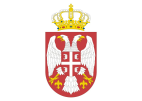              Republika Srbija       DOMA ZDRAVLJA MEDVEDJA              Broj:_ 414/1          06.10.2023  god.              M e d v e d j aНа основу члана 27. став 1 тачка 3. Закона о јавним набавкама („Сл. гласник РС” бр. 91/2019, у даљем тексту: ЗЈН) и члана 83. - 85. Правилника о ближем уређивању планирања јавних набавки и набавки на које се закон не примењује, спровођења поступака јавних набавки и набавки на које се закон не примењује  О Д Л У К Уо образовању комисије за набавку огревног дрвета  потребе ДЗ Медвеђа, редни број Д6/2023у саставу:       Подаци о јавној набавци:Оквирни датуми у којима ће спроводити појединачне фазе поступка јавне набавке:   
                                                                                                                                                    др Драган Анђелковић 1.Јовица Ковинићпредседник Комисије2.Снежана Бутуровићчлан комисије3.Оливера Ранчићчлан КомисијеПредмет јавне набавкенабавка Врста поступка јавне набавкеЈавна набавка на коју се закон не примењује Назив и ознака из општег речника набавкиПроцењена вредност јавне набавке (без ПДВ-а)____172.727,00_______________  динараОбјављивање конкурсне документацијеОбавештење о покретању поступка јавне набавке мале вредности  у року од 2 дана од доношења одлукеНачин објављивањаОбавештење о покретању поступка и потребна документација биће послати евентуалним понуђачима Рок за подношење понудаРок за подношење понуда је 16.10.023  године до 12 часова. Отварање понудаОтварање понуда биће 16.10.023  године у 12,15 часоваРок за доношење одлуке о додели уговораОдлука о додели уговора биће донета најкасније у року од 2 дана од дана окончања поступка Рок за закључење уговораУговор ће бити закључен по истеку законских рокова.           Директор ДЗ Медвеђа ________________________